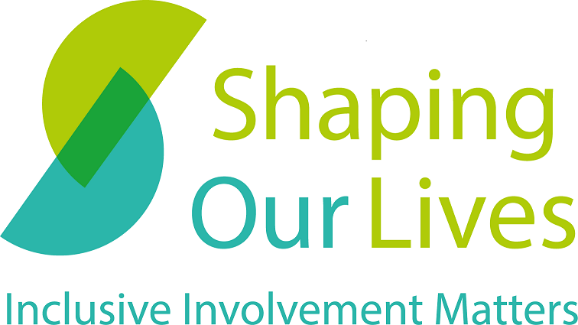 Who we are and what we do2023Contents Contents	2Who we are	3How we can help	3Recent and current partners and clients	4Our work in 2022 – some examples	4Making services more inclusive	6Shaping Our Lives in numbers	7Connect with us	7Who we areShaping Our Lives is a user-led Community Interest Company with a national user group of Disabled people and service users. We have over two decades of experience in making sure the voices of people from marginalised groups are heard when it comes to designing and delivering vital services such as health and social care. Listening to the valuable lived experience of marginalised and often excluded groups will make services better for everyone. Our Vision A society in which everyone has equal life chances and support for independent living; a society which prioritises inclusion.Our MissionWe work with people, especially those facing the biggest barriers, to build better, more inclusive services and support.How we can helpShaping Our Lives has built a trusted relationship with user-groups across the UK through pioneering user-led approaches and developing working approaches that enable people from seldom asked communities to take part equally and have a say. With our excellent links with a wide network of other user-led groups, we are in a unique position to help you ensure your involvement is inclusive, meaningful, and effective. We offer:Consultancy and training in inclusive involvement practiceReview and evaluation of user-led projects Enabling participation in research and other studiesA trusted partner to reach out to seldom asked groupsRecent and current partners and clientsUniversity of WorcesterKings’ College LondonSouthend City Borough CouncilLiverpool Hope UniversityTrust for LondonUniversity of HertfordshireLondon School of Hygiene and Tropical MedicineCheck out our recommendations pageOur work in 2022 – some examplesConsultancy and training – Kings’ College LondonWe worked with the KCL Cicely Saunders Institute for Palliative Care. We were asked to support a range of research and clinical staff to develop their knowledge, understanding and confidence to involve people from marginalised and often excluded communities in their work. We started by completing a training needs analysis using an anonymous survey to gather honest reflections about what people felt they would benefit from. From this we were able to design two ‘dynamic’ lunch and learn interactive sessions and an in-person longer workshop. Feedback: 100% of those who filled in the feedback forms said they were very or quite satisfied with the content of the workshop.“I have done a fair amount of PPI [public and patient involvement] but still learnt loads today” Enabling and facilitating participation We ran a workshop for Liverpool Hope University involving the Service User Group at Hope (SUGaH+) alongside academic staff from the Social Work team and wider School of Social Sciences. The aim of the workshop was to talk about what would make a great research team, gathering ideas from service users/people with lived experience (PLE), researchers, and academic staff. This has developed into a series of events building a framework for the equal inclusion of service users in academic research teams.  Read about the workshop on our blogFeedback: 100% of the participants that filled in feedback forms found the day enjoyable and worthwhile.“Great opportunity for academics to work with people with lived experience.”Reaching out to seldom asked groupsWe ran the UK’s first service user-led inclusive involvement conference – with service users and individuals from diverse and seldom asked groups coming together both online and in person to talk about inclusive involvement and how to engage with marginalised communities. Speaker topics included:Inclusion and co-production of Autistic peopleFood insecurity, poverty and social workBreaking barriers for deaf peopleMental health in the Showmen, Gypsy, Roma and Traveller communityThe intersection of race and disability and being Disabled in the South Asian communityThe experience of being a Queer Muslim woman and the overlap between Queer and Disabled experiencesThe barriers faced by Disabled trans peopleRead more about the conference and the outputs Feedback: “The speakers were important voices to hear. I admired the way that you had worked with speakers and protected their identities too. The write up was valuable and I look forward to seeing more work which models inclusion across diverse communities.”Making services more inclusiveWe have completed several action research projects where we have been able to influence services to become more inclusive in their approach. Here are two examples:Mutual Benefits – the potential of Disabled people as foster carers We worked with four foster agencies (two local authorities, one charity and one private provider) to remove the evident barriers to Disabled people becoming foster parents in a sector that has a disproportionate number of Disabled children needing support. Working with staff teams to audit processes, up date marketing materials and build confidence to work with Disabled people effectively our research and outcomes have led to a change in the Ofsted inspection process and an industry practice note. Read more about the projectThe Missing Voices of Disabled people in Traveller communities We researched why these communities are largely not considered in the provision of health and social care services. Through our user-led network we formed partnerships with Traveller connectors and were able to visit people in a range of traveller sites and brick housing. Read our reportShaping Our Lives in numbers20 years’ of experience75+ free resources and guides	327 user-led groups in our network5000+ followers and subscribers9000+ website visitors in 2022Connect with usShaping Our Lives is committed to increasing the inclusive involvement of people experiencing exclusion and unequal service provision, we have lots of knowledge and we would love to talk to you about how we can work together.Follow us on TwitterFollow us on LinkedInFollow us on FacebookFollow us on InstagramSubscribe to our newsletterVisit our websiteSend us an emailShaping Our Liveswww.shapingourlives.org.ukEmail: hello@shapingourlives.org.ukTelephone: 0345 241 0383Facebook: @shapingourlivesTwitter: @Solnetwork1Linked In: @shaping-our-lives-national-user-network© 2021, Shaping Our LivesShaping Our Lives National User Network Community Interest Company.Company limited by guarantee registered in England and Wales. Company No. 04382606 Registered office: 30 St Giles' Oxford OX1 3LE30